Crêpes à la farine de châtaignePour une douzaine de crêpes environ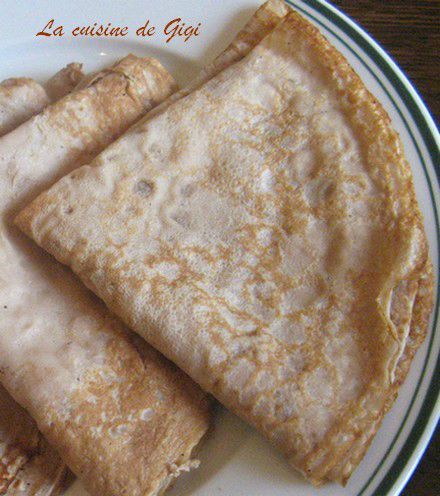 100 g de farine de châtaigne100 g de farine de blé2 gros oeufs5 à 10 cl d'eau40 cl de lait1 à 2 sachets de sucre vanillé pour des crêpes sucrées (facultatif)1 pincée de selDans un saladier, tamiser les farines, le sel et éventuellement le sucre si vous en mettez.Faire un puits et casser les oeufs. Mélanger doucement, puis ajouter progressivement le lait et l'eau.Continuer de mélanger jusqu'à ce que la pâte soit lisse et onctueuse.Couvrir le saladier d'un torchon propre et laisser reposer à température ambiante 1 à 2 heures.Faire chauffer une poêle enduite de beurre ou d'huile et faire cuire les crêpes. Garnir selon vos envies.